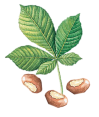 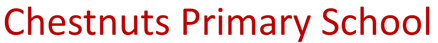 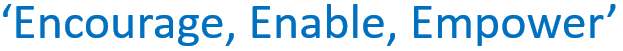 Chestnuts Primary School - Performance 2022 - 2023 (Provisional Data)The end of Key Stage 2 Statutory Attainment Tests (SATs) taken by the Year 6 pupils in May 2023 provide the following information on progress and attainment for our school.The percentage of pupils who achieved the expected standard -  of attainment at the end of Key Stage 2.Reading 70% (National Average 73%)Writing 70% (National Average 71%)Grammar, Punctuation and Spelling 75% (National Average 72%)Mathematics 68% (National Average 73%)Reading/Writing/Mathematics combined 47% (National Average 59%)The percentage of pupils who achieved  higher standard of attainment at the end of Key Stage 2.Reading 12%Writing 10%Grammar, Punctuation and Spelling 12%Mathematic 5%For further explanation of these results, please refer to this government publication:https://www.gov.uk/government/publications/results-at-the-end-of-key-stage-2-information-for-parents/information-for-parents-national-curriculum-assessment-results-at-the-end-of-key-stage-2